SECOND HOURRELIGIOUS EDUCATIONWEDNESDAYSBeginning September 13thGrades 1-5 at St. Mary 6:00-7:30pmGrades 6-8 at St. John Parish Life Center 6:15-7:45pmGrades 9-12 in St. John School 6:15-7:45pmREGISTER USING THIS QR CODE: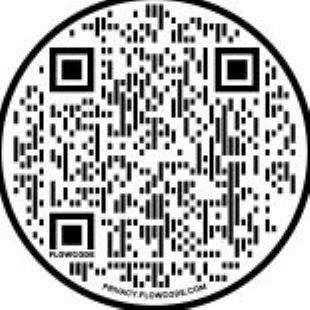 SECOND HOURRELIGIOUS EDUCATIONWEDNESDAYSBeginning September 13thGrades 1-5 at St. Mary 6:00-7:30pmGrades 6-8 at St. John Parish Life Center 6:15-7:45pmGrades 9-12 in St. John School 6:15-7:45pmREGISTER USING THIS QR CODE:SECOND HOURRELIGIOUS EDUCATIONWEDNESDAYSBeginning September 13thGrades 1-5 at St. Mary 6:00-7:30pmGrades 6-8 at St. John Parish Life Center 6:15-7:45pmGrades 9-12 in St. John School 6:15-7:45pmREGISTER USING THIS QR CODE: